АДМИНИСТРАЦИЯ МОГОЧИНСКОГО СЕЛЬСКОГО ПОСЕЛЕНИЯМОЛЧАНОВСКОГО РАЙОНА  ТОМСКАЯ ОБЛАСТЬПОСТАНОВЛЕНИЕ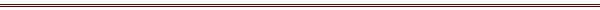 от « 08» июня 2015г.     	   					№ 59с. МогочиноО включении жителей Могочинского               сельского поселения в списокнуждающихся в древесине для собственных нужд       Рассмотрев заявления жителей Могочинского сельского поселения, а так же на основании Закона Томской области от 26.07.2007г. (постановление № 417) «Об установлении порядка и нормативов заготовки гражданами древесины для собственных нужд»  ПОСТАНОВЛЯЮ:1. Включить в список нуждающихся в древесине для собственных нужд жителей Могочинского сельского поселения,  согласно  приложения.2. Рекомендовать  Сулзатскому участковому лесничеству заключить с жителями Могочинского сельского поселения  договора купли-продажи на участок лесосечного фонда закреплённого за администрацией Могочинского сельского поселения, согласно списка (приложения),   для нужд отопления, строительство индивидуального жилого дома, строительство хозяйственных построек, ремонт жилого дома, ремонт хозяйственных построек, реконструкция жилого дома.  		 Приложение: (постановление): на 1листе в 1экземпляре.Приложение: (список)  на 20 листах в 1 экземпляре . Глава Администрации	 Могочинского сельского поселения					       			А.В.Детлукова